St. Mary’s Parish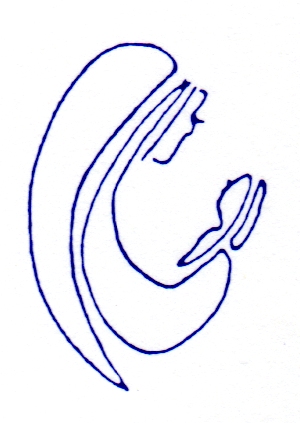 27 Chauncey St, Lancefield, Victoria  3435Telephone: 5429 2130Email: lancefield@cam.org.auSACRAMENT REGISTRATIONSacrament:			Reconciliation / Eucharist / ConfirmationChild’s full name:		Date of Birth:		Residential address:	Home phone:			Mobile:			Email address:		Name of current school & year level:		Date / Place of baptism:	Parent Name:		